BONNE CHANCEBarème de correction : 1 point par réponse justeCode couleur: Vert = juste, Bleu = incomplet, Rouge = fauxTotal: ...... / 35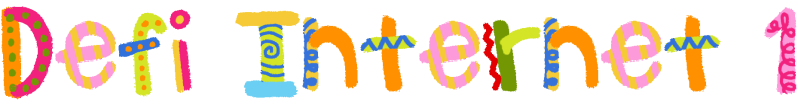 La Vème RépubliqueLa Vème RépubliqueLa Vème RépubliqueLa Vème RépubliqueLa Vème RépubliqueLa Vème RépubliqueLa Vème RépubliqueLa Vème RépubliqueLa Vème RépubliqueLa Vème RépubliqueLa Vème RépubliqueLa Vème RépubliqueLa Vème RépubliqueLa Vème RépubliqueLa Vème RépubliqueLa Vème RépubliqueLa Vème RépubliqueLa Vème RépubliqueÉlèves :Élèves :Élèves :Élèves :Classe(s) :Classe(s) :Classe(s) :Classe(s) :MISSION
Tu vas devoir recueillir le maximum d’informations sur le sujet demandé à l’aide des indications qui te seront données.Appuie sur la touche « Ctrl » et clique sur les liens en bleu qui te sont proposés.Tu dois écrire les réponses dans les cases orangées.Tes réponses doivent être écrites en « Calibri » taille 14 - vertMISSION
Tu vas devoir recueillir le maximum d’informations sur le sujet demandé à l’aide des indications qui te seront données.Appuie sur la touche « Ctrl » et clique sur les liens en bleu qui te sont proposés.Tu dois écrire les réponses dans les cases orangées.Tes réponses doivent être écrites en « Calibri » taille 14 - vertMISSION
Tu vas devoir recueillir le maximum d’informations sur le sujet demandé à l’aide des indications qui te seront données.Appuie sur la touche « Ctrl » et clique sur les liens en bleu qui te sont proposés.Tu dois écrire les réponses dans les cases orangées.Tes réponses doivent être écrites en « Calibri » taille 14 - vertMISSION
Tu vas devoir recueillir le maximum d’informations sur le sujet demandé à l’aide des indications qui te seront données.Appuie sur la touche « Ctrl » et clique sur les liens en bleu qui te sont proposés.Tu dois écrire les réponses dans les cases orangées.Tes réponses doivent être écrites en « Calibri » taille 14 - vertMISSION
Tu vas devoir recueillir le maximum d’informations sur le sujet demandé à l’aide des indications qui te seront données.Appuie sur la touche « Ctrl » et clique sur les liens en bleu qui te sont proposés.Tu dois écrire les réponses dans les cases orangées.Tes réponses doivent être écrites en « Calibri » taille 14 - vertMISSION
Tu vas devoir recueillir le maximum d’informations sur le sujet demandé à l’aide des indications qui te seront données.Appuie sur la touche « Ctrl » et clique sur les liens en bleu qui te sont proposés.Tu dois écrire les réponses dans les cases orangées.Tes réponses doivent être écrites en « Calibri » taille 14 - vertMISSION
Tu vas devoir recueillir le maximum d’informations sur le sujet demandé à l’aide des indications qui te seront données.Appuie sur la touche « Ctrl » et clique sur les liens en bleu qui te sont proposés.Tu dois écrire les réponses dans les cases orangées.Tes réponses doivent être écrites en « Calibri » taille 14 - vertMISSION
Tu vas devoir recueillir le maximum d’informations sur le sujet demandé à l’aide des indications qui te seront données.Appuie sur la touche « Ctrl » et clique sur les liens en bleu qui te sont proposés.Tu dois écrire les réponses dans les cases orangées.Tes réponses doivent être écrites en « Calibri » taille 14 - vertMISSION
Tu vas devoir recueillir le maximum d’informations sur le sujet demandé à l’aide des indications qui te seront données.Appuie sur la touche « Ctrl » et clique sur les liens en bleu qui te sont proposés.Tu dois écrire les réponses dans les cases orangées.Tes réponses doivent être écrites en « Calibri » taille 14 - vertMISSION
Tu vas devoir recueillir le maximum d’informations sur le sujet demandé à l’aide des indications qui te seront données.Appuie sur la touche « Ctrl » et clique sur les liens en bleu qui te sont proposés.Tu dois écrire les réponses dans les cases orangées.Tes réponses doivent être écrites en « Calibri » taille 14 - vertMISSION
Tu vas devoir recueillir le maximum d’informations sur le sujet demandé à l’aide des indications qui te seront données.Appuie sur la touche « Ctrl » et clique sur les liens en bleu qui te sont proposés.Tu dois écrire les réponses dans les cases orangées.Tes réponses doivent être écrites en « Calibri » taille 14 - vertMISSION
Tu vas devoir recueillir le maximum d’informations sur le sujet demandé à l’aide des indications qui te seront données.Appuie sur la touche « Ctrl » et clique sur les liens en bleu qui te sont proposés.Tu dois écrire les réponses dans les cases orangées.Tes réponses doivent être écrites en « Calibri » taille 14 - vertMISSION
Tu vas devoir recueillir le maximum d’informations sur le sujet demandé à l’aide des indications qui te seront données.Appuie sur la touche « Ctrl » et clique sur les liens en bleu qui te sont proposés.Tu dois écrire les réponses dans les cases orangées.Tes réponses doivent être écrites en « Calibri » taille 14 - vertMISSION
Tu vas devoir recueillir le maximum d’informations sur le sujet demandé à l’aide des indications qui te seront données.Appuie sur la touche « Ctrl » et clique sur les liens en bleu qui te sont proposés.Tu dois écrire les réponses dans les cases orangées.Tes réponses doivent être écrites en « Calibri » taille 14 - vertMISSION
Tu vas devoir recueillir le maximum d’informations sur le sujet demandé à l’aide des indications qui te seront données.Appuie sur la touche « Ctrl » et clique sur les liens en bleu qui te sont proposés.Tu dois écrire les réponses dans les cases orangées.Tes réponses doivent être écrites en « Calibri » taille 14 - vertMISSION
Tu vas devoir recueillir le maximum d’informations sur le sujet demandé à l’aide des indications qui te seront données.Appuie sur la touche « Ctrl » et clique sur les liens en bleu qui te sont proposés.Tu dois écrire les réponses dans les cases orangées.Tes réponses doivent être écrites en « Calibri » taille 14 - vertDocument 1Source: Odyssée Histoire / géographie/ Histoire des arts CM2, BelinLa nouvelle ConstitutionDocument 1Source: Odyssée Histoire / géographie/ Histoire des arts CM2, BelinLa nouvelle ConstitutionQui est la femme du document ?Qui est la femme du document ?Qui est la femme du document ?Qui est la femme du document ?Qui est la femme du document ??????????????Surligne la définition qui correspond au mot « Constitution », d’après l’affiche. Surligne la définition qui correspond au mot « Constitution », d’après l’affiche. Surligne la définition qui correspond au mot « Constitution », d’après l’affiche. Surligne la définition qui correspond au mot « Constitution », d’après l’affiche. Surligne la définition qui correspond au mot « Constitution », d’après l’affiche. Forme de gouvernement d’un pays.Forme de gouvernement d’un pays.Forme de gouvernement d’un pays.Forme de gouvernement d’un pays.Forme de gouvernement d’un pays.Forme de gouvernement d’un pays.Forme de gouvernement d’un pays.Forme de gouvernement d’un pays.Manière dont quelque chose est organisée.Manière dont quelque chose est organisée.Manière dont quelque chose est organisée.Manière dont quelque chose est organisée.Manière dont quelque chose est organisée.Clique sur le lien suivant http://fr.wikipedia.org/wiki/Charles_de_Gaulle puis copie et colle le premier paragraphe.Clique sur le lien suivant http://fr.wikipedia.org/wiki/Charles_de_Gaulle puis copie et colle le premier paragraphe.Clique sur le lien suivant http://fr.wikipedia.org/wiki/Charles_de_Gaulle puis copie et colle le premier paragraphe.Clique sur le lien suivant http://fr.wikipedia.org/wiki/Charles_de_Gaulle puis copie et colle le premier paragraphe.Clique sur le lien suivant http://fr.wikipedia.org/wiki/Charles_de_Gaulle puis copie et colle le premier paragraphe.?????????????Document 2Source: Odyssée Histoire / géographie/ Histoire des arts CM2, BelinLa politique de la FranceDocument 2Source: Odyssée Histoire / géographie/ Histoire des arts CM2, BelinLa politique de la FranceQui est l’auteur du document ? Qui est l’auteur du document ? Qui est l’auteur du document ? Qui est l’auteur du document ? Qui est l’auteur du document ? Qui est l’auteur du document ? ????????????De quand date ce document ?De quand date ce document ?De quand date ce document ?De quand date ce document ?De quand date ce document ?De quand date ce document ?????????????Comment va se comporter la France d’après ce document vis-à-vis des Etats-Unis ?Comment va se comporter la France d’après ce document vis-à-vis des Etats-Unis ?Comment va se comporter la France d’après ce document vis-à-vis des Etats-Unis ?Comment va se comporter la France d’après ce document vis-à-vis des Etats-Unis ?Comment va se comporter la France d’après ce document vis-à-vis des Etats-Unis ?Comment va se comporter la France d’après ce document vis-à-vis des Etats-Unis ?????????????Explique la dernière phrase du document.Explique la dernière phrase du document.Explique la dernière phrase du document.Explique la dernière phrase du document.Explique la dernière phrase du document.Explique la dernière phrase du document.????????????Document 3Source: Odyssée Histoire / géographie/ Histoire des arts CM2, BelinLes institutions de la Vème RépubliqueDocument 3Source: Odyssée Histoire / géographie/ Histoire des arts CM2, BelinLes institutions de la Vème RépubliqueDocument 3Source: Odyssée Histoire / géographie/ Histoire des arts CM2, BelinLes institutions de la Vème RépubliqueQu’élisent les électeurs ?Qu’élisent les électeurs ?Qu’élisent les électeurs ?Qu’élisent les électeurs ?Qu’élisent les électeurs ?Qu’élisent les électeurs ?????????????Qui représente le pouvoir législatif ?Qui représente le pouvoir législatif ?Qui représente le pouvoir législatif ?Qui représente le pouvoir législatif ?Qui représente le pouvoir législatif ?Qui représente le pouvoir législatif ?????????????Quels sont les pouvoirs du Président ?Quels sont les pouvoirs du Président ?Quels sont les pouvoirs du Président ?Quels sont les pouvoirs du Président ?Quels sont les pouvoirs du Président ?Quels sont les pouvoirs du Président ?????????????Document 4Source: Odyssée Histoire / géographie/ Histoire des arts CM2, BelinLes présidents de la Vème République jusqu’en 2012.Document 4Source: Odyssée Histoire / géographie/ Histoire des arts CM2, BelinLes présidents de la Vème République jusqu’en 2012.Combien de Présidents y a-t-il eu sous la Vème République ?Combien de Présidents y a-t-il eu sous la Vème République ?Combien de Présidents y a-t-il eu sous la Vème République ?Combien de Présidents y a-t-il eu sous la Vème République ?Combien de Présidents y a-t-il eu sous la Vème République ?Combien de Présidents y a-t-il eu sous la Vème République ?????????????Encadre en vert celui qui est resté le plus longtemps au pouvoir.Utilise le logiciel "Paint". Clique droit pour « copier »  l’image de la fiche défi puis utilise « coller » dans Paint. Sélectionne la forme "rectangle" et la couleur vert pour entourer celui qui est resté le plus longtemps au pouvoir. Quand tu as terminé, « sélectionne » l'image et procède par « copier - coller » pour replacer le nouveau dessin dans le défi.Encadre en vert celui qui est resté le plus longtemps au pouvoir.Utilise le logiciel "Paint". Clique droit pour « copier »  l’image de la fiche défi puis utilise « coller » dans Paint. Sélectionne la forme "rectangle" et la couleur vert pour entourer celui qui est resté le plus longtemps au pouvoir. Quand tu as terminé, « sélectionne » l'image et procède par « copier - coller » pour replacer le nouveau dessin dans le défi.Encadre en vert celui qui est resté le plus longtemps au pouvoir.Utilise le logiciel "Paint". Clique droit pour « copier »  l’image de la fiche défi puis utilise « coller » dans Paint. Sélectionne la forme "rectangle" et la couleur vert pour entourer celui qui est resté le plus longtemps au pouvoir. Quand tu as terminé, « sélectionne » l'image et procède par « copier - coller » pour replacer le nouveau dessin dans le défi.Encadre en vert celui qui est resté le plus longtemps au pouvoir.Utilise le logiciel "Paint". Clique droit pour « copier »  l’image de la fiche défi puis utilise « coller » dans Paint. Sélectionne la forme "rectangle" et la couleur vert pour entourer celui qui est resté le plus longtemps au pouvoir. Quand tu as terminé, « sélectionne » l'image et procède par « copier - coller » pour replacer le nouveau dessin dans le défi.Encadre en vert celui qui est resté le plus longtemps au pouvoir.Utilise le logiciel "Paint". Clique droit pour « copier »  l’image de la fiche défi puis utilise « coller » dans Paint. Sélectionne la forme "rectangle" et la couleur vert pour entourer celui qui est resté le plus longtemps au pouvoir. Quand tu as terminé, « sélectionne » l'image et procède par « copier - coller » pour replacer le nouveau dessin dans le défi.Encadre en vert celui qui est resté le plus longtemps au pouvoir.Utilise le logiciel "Paint". Clique droit pour « copier »  l’image de la fiche défi puis utilise « coller » dans Paint. Sélectionne la forme "rectangle" et la couleur vert pour entourer celui qui est resté le plus longtemps au pouvoir. Quand tu as terminé, « sélectionne » l'image et procède par « copier - coller » pour replacer le nouveau dessin dans le défi.Encadre en vert celui qui est resté le plus longtemps au pouvoir.Utilise le logiciel "Paint". Clique droit pour « copier »  l’image de la fiche défi puis utilise « coller » dans Paint. Sélectionne la forme "rectangle" et la couleur vert pour entourer celui qui est resté le plus longtemps au pouvoir. Quand tu as terminé, « sélectionne » l'image et procède par « copier - coller » pour replacer le nouveau dessin dans le défi.Encadre en vert celui qui est resté le plus longtemps au pouvoir.Utilise le logiciel "Paint". Clique droit pour « copier »  l’image de la fiche défi puis utilise « coller » dans Paint. Sélectionne la forme "rectangle" et la couleur vert pour entourer celui qui est resté le plus longtemps au pouvoir. Quand tu as terminé, « sélectionne » l'image et procède par « copier - coller » pour replacer le nouveau dessin dans le défi.Encadre en vert celui qui est resté le plus longtemps au pouvoir.Utilise le logiciel "Paint". Clique droit pour « copier »  l’image de la fiche défi puis utilise « coller » dans Paint. Sélectionne la forme "rectangle" et la couleur vert pour entourer celui qui est resté le plus longtemps au pouvoir. Quand tu as terminé, « sélectionne » l'image et procède par « copier - coller » pour replacer le nouveau dessin dans le défi.Encadre en vert celui qui est resté le plus longtemps au pouvoir.Utilise le logiciel "Paint". Clique droit pour « copier »  l’image de la fiche défi puis utilise « coller » dans Paint. Sélectionne la forme "rectangle" et la couleur vert pour entourer celui qui est resté le plus longtemps au pouvoir. Quand tu as terminé, « sélectionne » l'image et procède par « copier - coller » pour replacer le nouveau dessin dans le défi.Encadre en vert celui qui est resté le plus longtemps au pouvoir.Utilise le logiciel "Paint". Clique droit pour « copier »  l’image de la fiche défi puis utilise « coller » dans Paint. Sélectionne la forme "rectangle" et la couleur vert pour entourer celui qui est resté le plus longtemps au pouvoir. Quand tu as terminé, « sélectionne » l'image et procède par « copier - coller » pour replacer le nouveau dessin dans le défi.Encadre en vert celui qui est resté le plus longtemps au pouvoir.Utilise le logiciel "Paint". Clique droit pour « copier »  l’image de la fiche défi puis utilise « coller » dans Paint. Sélectionne la forme "rectangle" et la couleur vert pour entourer celui qui est resté le plus longtemps au pouvoir. Quand tu as terminé, « sélectionne » l'image et procède par « copier - coller » pour replacer le nouveau dessin dans le défi.Encadre en vert celui qui est resté le plus longtemps au pouvoir.Utilise le logiciel "Paint". Clique droit pour « copier »  l’image de la fiche défi puis utilise « coller » dans Paint. Sélectionne la forme "rectangle" et la couleur vert pour entourer celui qui est resté le plus longtemps au pouvoir. Quand tu as terminé, « sélectionne » l'image et procède par « copier - coller » pour replacer le nouveau dessin dans le défi.Encadre en vert celui qui est resté le plus longtemps au pouvoir.Utilise le logiciel "Paint". Clique droit pour « copier »  l’image de la fiche défi puis utilise « coller » dans Paint. Sélectionne la forme "rectangle" et la couleur vert pour entourer celui qui est resté le plus longtemps au pouvoir. Quand tu as terminé, « sélectionne » l'image et procède par « copier - coller » pour replacer le nouveau dessin dans le défi.Encadre en vert celui qui est resté le plus longtemps au pouvoir.Utilise le logiciel "Paint". Clique droit pour « copier »  l’image de la fiche défi puis utilise « coller » dans Paint. Sélectionne la forme "rectangle" et la couleur vert pour entourer celui qui est resté le plus longtemps au pouvoir. Quand tu as terminé, « sélectionne » l'image et procède par « copier - coller » pour replacer le nouveau dessin dans le défi.Encadre en vert celui qui est resté le plus longtemps au pouvoir.Utilise le logiciel "Paint". Clique droit pour « copier »  l’image de la fiche défi puis utilise « coller » dans Paint. Sélectionne la forme "rectangle" et la couleur vert pour entourer celui qui est resté le plus longtemps au pouvoir. Quand tu as terminé, « sélectionne » l'image et procède par « copier - coller » pour replacer le nouveau dessin dans le défi.Encadre en vert celui qui est resté le plus longtemps au pouvoir.Utilise le logiciel "Paint". Clique droit pour « copier »  l’image de la fiche défi puis utilise « coller » dans Paint. Sélectionne la forme "rectangle" et la couleur vert pour entourer celui qui est resté le plus longtemps au pouvoir. Quand tu as terminé, « sélectionne » l'image et procède par « copier - coller » pour replacer le nouveau dessin dans le défi.Encadre en vert celui qui est resté le plus longtemps au pouvoir.Utilise le logiciel "Paint". Clique droit pour « copier »  l’image de la fiche défi puis utilise « coller » dans Paint. Sélectionne la forme "rectangle" et la couleur vert pour entourer celui qui est resté le plus longtemps au pouvoir. Quand tu as terminé, « sélectionne » l'image et procède par « copier - coller » pour replacer le nouveau dessin dans le défi.Comment s’appelle l’actuel président de la République ?Comment s’appelle l’actuel président de la République ?Comment s’appelle l’actuel président de la République ?Comment s’appelle l’actuel président de la République ?Comment s’appelle l’actuel président de la République ?Comment s’appelle l’actuel président de la République ?????????????Document 5Source: Les Ateliers Hachette, Histoire / histoire des arts, Hachette Education.Des barricades sur le boulevard Saint-Michel et devant la Sorbonne, à Paris, en 1968.Document 5Source: Les Ateliers Hachette, Histoire / histoire des arts, Hachette Education.Des barricades sur le boulevard Saint-Michel et devant la Sorbonne, à Paris, en 1968.Décris la photo.Décris la photo.Décris la photo.Décris la photo.Décris la photo.?????????????Clique sur le lien http://keepschool.com/fiches-de-cours/lycee/histoire/crise-mai-1968.html et retrouve les 3 crises de cette époque.Clique sur le lien http://keepschool.com/fiches-de-cours/lycee/histoire/crise-mai-1968.html et retrouve les 3 crises de cette époque.Clique sur le lien http://keepschool.com/fiches-de-cours/lycee/histoire/crise-mai-1968.html et retrouve les 3 crises de cette époque.Clique sur le lien http://keepschool.com/fiches-de-cours/lycee/histoire/crise-mai-1968.html et retrouve les 3 crises de cette époque.Clique sur le lien http://keepschool.com/fiches-de-cours/lycee/histoire/crise-mai-1968.html et retrouve les 3 crises de cette époque.?????????????Document 6Clique sur le lien suivant, http://www.lemonde.fr/resultats-election-presidentielle/ et regarde les résultats du premier tour du 22 avril 2012. Clique sur le lien suivant, http://www.lemonde.fr/resultats-election-presidentielle/ et regarde les résultats du premier tour du 22 avril 2012. Clique sur le lien suivant, http://www.lemonde.fr/resultats-election-presidentielle/ et regarde les résultats du premier tour du 22 avril 2012. Clique sur le lien suivant, http://www.lemonde.fr/resultats-election-presidentielle/ et regarde les résultats du premier tour du 22 avril 2012. Clique sur le lien suivant, http://www.lemonde.fr/resultats-election-presidentielle/ et regarde les résultats du premier tour du 22 avril 2012. Clique sur le lien suivant, http://www.lemonde.fr/resultats-election-presidentielle/ et regarde les résultats du premier tour du 22 avril 2012. Clique sur le lien suivant, http://www.lemonde.fr/resultats-election-presidentielle/ et regarde les résultats du premier tour du 22 avril 2012. Clique sur le lien suivant, http://www.lemonde.fr/resultats-election-presidentielle/ et regarde les résultats du premier tour du 22 avril 2012. Clique sur le lien suivant, http://www.lemonde.fr/resultats-election-presidentielle/ et regarde les résultats du premier tour du 22 avril 2012. Clique sur le lien suivant, http://www.lemonde.fr/resultats-election-presidentielle/ et regarde les résultats du premier tour du 22 avril 2012. Clique sur le lien suivant, http://www.lemonde.fr/resultats-election-presidentielle/ et regarde les résultats du premier tour du 22 avril 2012. Clique sur le lien suivant, http://www.lemonde.fr/resultats-election-presidentielle/ et regarde les résultats du premier tour du 22 avril 2012. Clique sur le lien suivant, http://www.lemonde.fr/resultats-election-presidentielle/ et regarde les résultats du premier tour du 22 avril 2012. Clique sur le lien suivant, http://www.lemonde.fr/resultats-election-presidentielle/ et regarde les résultats du premier tour du 22 avril 2012. Clique sur le lien suivant, http://www.lemonde.fr/resultats-election-presidentielle/ et regarde les résultats du premier tour du 22 avril 2012. Clique sur le lien suivant, http://www.lemonde.fr/resultats-election-presidentielle/ et regarde les résultats du premier tour du 22 avril 2012. Clique sur le lien suivant, http://www.lemonde.fr/resultats-election-presidentielle/ et regarde les résultats du premier tour du 22 avril 2012. Combien de candidats se sont présentés ?Combien de candidats se sont présentés ?Combien de candidats se sont présentés ?Combien de candidats se sont présentés ?Combien de candidats se sont présentés ?Combien de candidats se sont présentés ?Combien de candidats se sont présentés ????????????Dans un tableau sur Excel, crée un tableau à deux colonnes : nom du candidat et nombre de voix et calcule avec la fonction somme le total du nombre de voix. Dans un tableau sur Excel, crée un tableau à deux colonnes : nom du candidat et nombre de voix et calcule avec la fonction somme le total du nombre de voix. Dans un tableau sur Excel, crée un tableau à deux colonnes : nom du candidat et nombre de voix et calcule avec la fonction somme le total du nombre de voix. Dans un tableau sur Excel, crée un tableau à deux colonnes : nom du candidat et nombre de voix et calcule avec la fonction somme le total du nombre de voix. Dans un tableau sur Excel, crée un tableau à deux colonnes : nom du candidat et nombre de voix et calcule avec la fonction somme le total du nombre de voix. Dans un tableau sur Excel, crée un tableau à deux colonnes : nom du candidat et nombre de voix et calcule avec la fonction somme le total du nombre de voix. Dans un tableau sur Excel, crée un tableau à deux colonnes : nom du candidat et nombre de voix et calcule avec la fonction somme le total du nombre de voix. Dans un tableau sur Excel, crée un tableau à deux colonnes : nom du candidat et nombre de voix et calcule avec la fonction somme le total du nombre de voix. Dans un tableau sur Excel, crée un tableau à deux colonnes : nom du candidat et nombre de voix et calcule avec la fonction somme le total du nombre de voix. Dans un tableau sur Excel, crée un tableau à deux colonnes : nom du candidat et nombre de voix et calcule avec la fonction somme le total du nombre de voix. Dans un tableau sur Excel, crée un tableau à deux colonnes : nom du candidat et nombre de voix et calcule avec la fonction somme le total du nombre de voix. Dans un tableau sur Excel, crée un tableau à deux colonnes : nom du candidat et nombre de voix et calcule avec la fonction somme le total du nombre de voix. Dans un tableau sur Excel, crée un tableau à deux colonnes : nom du candidat et nombre de voix et calcule avec la fonction somme le total du nombre de voix. Dans un tableau sur Excel, crée un tableau à deux colonnes : nom du candidat et nombre de voix et calcule avec la fonction somme le total du nombre de voix. Dans un tableau sur Excel, crée un tableau à deux colonnes : nom du candidat et nombre de voix et calcule avec la fonction somme le total du nombre de voix. Dans un tableau sur Excel, crée un tableau à deux colonnes : nom du candidat et nombre de voix et calcule avec la fonction somme le total du nombre de voix. Dans un tableau sur Excel, crée un tableau à deux colonnes : nom du candidat et nombre de voix et calcule avec la fonction somme le total du nombre de voix. Dans un tableau sur Excel, crée un tableau à deux colonnes : nom du candidat et nombre de voix et calcule avec la fonction somme le total du nombre de voix. BONUSBONUSBONUSBONUSBONUSBONUSBONUSComplète la leçon à l’aide des mots que tu as rencontrés au cours du défi.Complète la leçon à l’aide des mots que tu as rencontrés au cours du défi.Complète la leçon à l’aide des mots que tu as rencontrés au cours du défi.Complète la leçon à l’aide des mots que tu as rencontrés au cours du défi.Complète la leçon à l’aide des mots que tu as rencontrés au cours du défi.Complète la leçon à l’aide des mots que tu as rencontrés au cours du défi.Complète la leçon à l’aide des mots que tu as rencontrés au cours du défi.Complète la leçon à l’aide des mots que tu as rencontrés au cours du défi.Complète la leçon à l’aide des mots que tu as rencontrés au cours du défi.Complète la leçon à l’aide des mots que tu as rencontrés au cours du défi.Complète la leçon à l’aide des mots que tu as rencontrés au cours du défi.En 1958, le général  ……………. ……. ……………. fait voter une ……………………….. qui renforce les pouvoirs du Président et des ministres. Il mène aussi une politique d’indépendance vis-à-vis des …………………-…………………… Il est favorable à la construction européenne et se rapproche de l’Allemagne.En mai …………….., une grave crise sociale, économique et politique perturbe la France pendant un mois.Depuis le Président de Gaulle, …………….. présidents se sont succédés jusqu’à 2012. Depuis cette date, c’est …………….. …………….. qui est l’actuel président de la République française.En 1958, le général  ……………. ……. ……………. fait voter une ……………………….. qui renforce les pouvoirs du Président et des ministres. Il mène aussi une politique d’indépendance vis-à-vis des …………………-…………………… Il est favorable à la construction européenne et se rapproche de l’Allemagne.En mai …………….., une grave crise sociale, économique et politique perturbe la France pendant un mois.Depuis le Président de Gaulle, …………….. présidents se sont succédés jusqu’à 2012. Depuis cette date, c’est …………….. …………….. qui est l’actuel président de la République française.En 1958, le général  ……………. ……. ……………. fait voter une ……………………….. qui renforce les pouvoirs du Président et des ministres. Il mène aussi une politique d’indépendance vis-à-vis des …………………-…………………… Il est favorable à la construction européenne et se rapproche de l’Allemagne.En mai …………….., une grave crise sociale, économique et politique perturbe la France pendant un mois.Depuis le Président de Gaulle, …………….. présidents se sont succédés jusqu’à 2012. Depuis cette date, c’est …………….. …………….. qui est l’actuel président de la République française.En 1958, le général  ……………. ……. ……………. fait voter une ……………………….. qui renforce les pouvoirs du Président et des ministres. Il mène aussi une politique d’indépendance vis-à-vis des …………………-…………………… Il est favorable à la construction européenne et se rapproche de l’Allemagne.En mai …………….., une grave crise sociale, économique et politique perturbe la France pendant un mois.Depuis le Président de Gaulle, …………….. présidents se sont succédés jusqu’à 2012. Depuis cette date, c’est …………….. …………….. qui est l’actuel président de la République française.En 1958, le général  ……………. ……. ……………. fait voter une ……………………….. qui renforce les pouvoirs du Président et des ministres. Il mène aussi une politique d’indépendance vis-à-vis des …………………-…………………… Il est favorable à la construction européenne et se rapproche de l’Allemagne.En mai …………….., une grave crise sociale, économique et politique perturbe la France pendant un mois.Depuis le Président de Gaulle, …………….. présidents se sont succédés jusqu’à 2012. Depuis cette date, c’est …………….. …………….. qui est l’actuel président de la République française.En 1958, le général  ……………. ……. ……………. fait voter une ……………………….. qui renforce les pouvoirs du Président et des ministres. Il mène aussi une politique d’indépendance vis-à-vis des …………………-…………………… Il est favorable à la construction européenne et se rapproche de l’Allemagne.En mai …………….., une grave crise sociale, économique et politique perturbe la France pendant un mois.Depuis le Président de Gaulle, …………….. présidents se sont succédés jusqu’à 2012. Depuis cette date, c’est …………….. …………….. qui est l’actuel président de la République française.En 1958, le général  ……………. ……. ……………. fait voter une ……………………….. qui renforce les pouvoirs du Président et des ministres. Il mène aussi une politique d’indépendance vis-à-vis des …………………-…………………… Il est favorable à la construction européenne et se rapproche de l’Allemagne.En mai …………….., une grave crise sociale, économique et politique perturbe la France pendant un mois.Depuis le Président de Gaulle, …………….. présidents se sont succédés jusqu’à 2012. Depuis cette date, c’est …………….. …………….. qui est l’actuel président de la République française.En 1958, le général  ……………. ……. ……………. fait voter une ……………………….. qui renforce les pouvoirs du Président et des ministres. Il mène aussi une politique d’indépendance vis-à-vis des …………………-…………………… Il est favorable à la construction européenne et se rapproche de l’Allemagne.En mai …………….., une grave crise sociale, économique et politique perturbe la France pendant un mois.Depuis le Président de Gaulle, …………….. présidents se sont succédés jusqu’à 2012. Depuis cette date, c’est …………….. …………….. qui est l’actuel président de la République française.En 1958, le général  ……………. ……. ……………. fait voter une ……………………….. qui renforce les pouvoirs du Président et des ministres. Il mène aussi une politique d’indépendance vis-à-vis des …………………-…………………… Il est favorable à la construction européenne et se rapproche de l’Allemagne.En mai …………….., une grave crise sociale, économique et politique perturbe la France pendant un mois.Depuis le Président de Gaulle, …………….. présidents se sont succédés jusqu’à 2012. Depuis cette date, c’est …………….. …………….. qui est l’actuel président de la République française.En 1958, le général  ……………. ……. ……………. fait voter une ……………………….. qui renforce les pouvoirs du Président et des ministres. Il mène aussi une politique d’indépendance vis-à-vis des …………………-…………………… Il est favorable à la construction européenne et se rapproche de l’Allemagne.En mai …………….., une grave crise sociale, économique et politique perturbe la France pendant un mois.Depuis le Président de Gaulle, …………….. présidents se sont succédés jusqu’à 2012. Depuis cette date, c’est …………….. …………….. qui est l’actuel président de la République française.En 1958, le général  ……………. ……. ……………. fait voter une ……………………….. qui renforce les pouvoirs du Président et des ministres. Il mène aussi une politique d’indépendance vis-à-vis des …………………-…………………… Il est favorable à la construction européenne et se rapproche de l’Allemagne.En mai …………….., une grave crise sociale, économique et politique perturbe la France pendant un mois.Depuis le Président de Gaulle, …………….. présidents se sont succédés jusqu’à 2012. Depuis cette date, c’est …………….. …………….. qui est l’actuel président de la République française.En 1958, le général  ……………. ……. ……………. fait voter une ……………………….. qui renforce les pouvoirs du Président et des ministres. Il mène aussi une politique d’indépendance vis-à-vis des …………………-…………………… Il est favorable à la construction européenne et se rapproche de l’Allemagne.En mai …………….., une grave crise sociale, économique et politique perturbe la France pendant un mois.Depuis le Président de Gaulle, …………….. présidents se sont succédés jusqu’à 2012. Depuis cette date, c’est …………….. …………….. qui est l’actuel président de la République française.En 1958, le général  ……………. ……. ……………. fait voter une ……………………….. qui renforce les pouvoirs du Président et des ministres. Il mène aussi une politique d’indépendance vis-à-vis des …………………-…………………… Il est favorable à la construction européenne et se rapproche de l’Allemagne.En mai …………….., une grave crise sociale, économique et politique perturbe la France pendant un mois.Depuis le Président de Gaulle, …………….. présidents se sont succédés jusqu’à 2012. Depuis cette date, c’est …………….. …………….. qui est l’actuel président de la République française.En 1958, le général  ……………. ……. ……………. fait voter une ……………………….. qui renforce les pouvoirs du Président et des ministres. Il mène aussi une politique d’indépendance vis-à-vis des …………………-…………………… Il est favorable à la construction européenne et se rapproche de l’Allemagne.En mai …………….., une grave crise sociale, économique et politique perturbe la France pendant un mois.Depuis le Président de Gaulle, …………….. présidents se sont succédés jusqu’à 2012. Depuis cette date, c’est …………….. …………….. qui est l’actuel président de la République française.En 1958, le général  ……………. ……. ……………. fait voter une ……………………….. qui renforce les pouvoirs du Président et des ministres. Il mène aussi une politique d’indépendance vis-à-vis des …………………-…………………… Il est favorable à la construction européenne et se rapproche de l’Allemagne.En mai …………….., une grave crise sociale, économique et politique perturbe la France pendant un mois.Depuis le Président de Gaulle, …………….. présidents se sont succédés jusqu’à 2012. Depuis cette date, c’est …………….. …………….. qui est l’actuel président de la République française.En 1958, le général  ……………. ……. ……………. fait voter une ……………………….. qui renforce les pouvoirs du Président et des ministres. Il mène aussi une politique d’indépendance vis-à-vis des …………………-…………………… Il est favorable à la construction européenne et se rapproche de l’Allemagne.En mai …………….., une grave crise sociale, économique et politique perturbe la France pendant un mois.Depuis le Président de Gaulle, …………….. présidents se sont succédés jusqu’à 2012. Depuis cette date, c’est …………….. …………….. qui est l’actuel président de la République française.En 1958, le général  ……………. ……. ……………. fait voter une ……………………….. qui renforce les pouvoirs du Président et des ministres. Il mène aussi une politique d’indépendance vis-à-vis des …………………-…………………… Il est favorable à la construction européenne et se rapproche de l’Allemagne.En mai …………….., une grave crise sociale, économique et politique perturbe la France pendant un mois.Depuis le Président de Gaulle, …………….. présidents se sont succédés jusqu’à 2012. Depuis cette date, c’est …………….. …………….. qui est l’actuel président de la République française.En 1958, le général  ……………. ……. ……………. fait voter une ……………………….. qui renforce les pouvoirs du Président et des ministres. Il mène aussi une politique d’indépendance vis-à-vis des …………………-…………………… Il est favorable à la construction européenne et se rapproche de l’Allemagne.En mai …………….., une grave crise sociale, économique et politique perturbe la France pendant un mois.Depuis le Président de Gaulle, …………….. présidents se sont succédés jusqu’à 2012. Depuis cette date, c’est …………….. …………….. qui est l’actuel président de la République française.